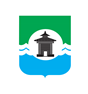 30.08.2023 года № 445РОССИЙСКАЯ ФЕДЕРАЦИЯИРКУТСКАЯ ОБЛАСТЬДУМА БРАТСКОГО РАЙОНАРЕШЕНИЕОб итогах приёмки и готовности образовательных организаций Братского района к новому 2023-2024 учебному годуЗаслушав информацию заместителя начальника по образовательному процессу Управления образования администрации муниципального образования «Братский район» Оксаны Валерьевны Гапеевцевой об итогах приёмки и готовности образовательных организаций Братского района к новому 2023-2024 учебному году, руководствуясь статьями 30, 33, 46 Устава муниципального образования «Братский район», Дума Братского районаРЕШИЛА:1. Информацию заместителя начальника по образовательному процессу Управления образования администрации муниципального образования «Братский район» Оксаны Валерьевны Гапеевцевой об итогах приёмки и готовности образовательных организаций Братского района к новому 2023-2024 учебному году принять к сведению (прилагается).2. Настоящее решение разместить на официальном сайте муниципального образования «Братский район» - www.bratsk.raion.ru.Председатель Думы Братского района                                                                        С.В. Коротченко Приложение крешению Думы Братского районаот 30.08.2023 года № 445Об итогах приёмки и готовности образовательных организаций Братского района к новому 2023-2024 учебному году В целях подготовки образовательных организаций Братского района к новому учебному году Управление образования АМО «Братский район» в летний период 2023 года реализует следующие мероприятия. 1. Нормативно-правое обеспечение приемки образовательных организаций Братского района к началу нового учебного года.Письмо министерства образования Иркутской области от 29.06.2023 года № 02-55-7531/23 «О мероприятиях по подготовке образовательных организаций к 2023-2024 учебному году» с рекомендациями по проведению мероприятий по оценке готовности организаций, осуществляющих образовательную деятельность, к началу 2023 – 2024 учебному году».Письмо территориального отдела Управления Роспотребнадзора по Иркутской области в г. Братске, Братском и Нижнеилимском районах от 05.07.2023 № 38-09-15/78-862-2023 «О подготовке школ к 2023-2024 учебному году».Приказ Управления образования АМО «Братский район» от 14.07.2023 № 83 «О проведении проверки готовности образовательных организаций Братского района к 2023-2024 учебному году», в котором утвержден состав межведомственной комиссии по приёмке образовательных организаций, расположенных на территории муниципального образования «Братский район», положение «О порядке приемки образовательных организаций, расположенных на территории муниципального образования «Братский район», форма акта приемки образовательных организаций. 2. Мониторинг приемки образовательных организаций к началу нового учебного года.В целях организации контроля приемки образовательных организаций к началу нового учебного года с министерством образования Иркутской области согласован перечень организаций (77 образовательных организаций), подлежащих оценке готовности к началу учебного года, расположенных на территории Братского района (включены образовательные организации и учреждения, подведомственные муниципальным органам Управления образования, образовательные организации и учреждения различной ведомственной подчиненности, в том числе частные образовательные организации, государственные образовательные организации, организации для детей-сирот и детей, оставшихся без попечения родителей (без образовательного процесса), расположенные на территории Братского района):С 01 августа 2023 до 19 августа 2023 в министерство образования Иркутской области предоставляются ежедневные отчеты о текущем состоянии работы по приемке образовательных организаций Братского района к началу нового учебного года и о результатах работы межведомственной комиссии. Приёмка образовательных организаций Братского района была проведена в соответствии с утверждённым графиком с 04.08.2023 г. по 11.08.2023 г.По итогам работы межведомственной комиссии образовательные организации Братского района: 37 общеобразовательных, 25 дошкольных и одно учреждение дополнительного образования приняты без существенных замечаний и готовы начать новый учебный год в полном соответствии всем требованиям, предъявляемым к образовательной деятельности ОО. 6 образовательных организаций (МКДОУ «Светлячок» с. Калтук, МКДОУ «Березка» г. Вихоревка, МКДОУ «Одуванчик» п. Турма, МКОУ «Кузнецовская СОШ», МКОУ «Вихоревская СОШ № 1», МКОУ «Вихоревская СОШ № 2, МКОУ «Вихоревская СОШ № 10») приняты с особым мнением (на момент приемки не закончен текущий и капитальный ремонт).Оценка готовности учреждений образования к началу учебного года проводилась по следующим параметрам:соблюдение требований и выполнение комплекса мероприятий, направленных на обеспечение безопасности в случае чрезвычайных ситуаций и пожаров;выполнение санитарных норм и правил;соблюдение требований к состоянию защищенности образовательных организаций от угроз криминального характера и террористических угроз, включающих обязательные для выполнения организационные, инженерно-технические, правовые и иные мероприятия по обеспечению антитеррористической защищенности объектов (территорий);необходимости проведения текущего и капитального ремонта и других хозяйственных работ;другие мероприятия, непосредственно связанные с подготовкой образовательных организаций к началу учебного года.3. Безопасность территорий образовательных организаций. Антитеррористическая защищенность ОО. Обеспечение пожарной безопасности.Особое внимание при подготовке образовательных организаций                             к началу нового учебного года уделяется обеспечению безопасности территорий образовательных организаций, а именно антитеррористической защищенности ОО.На территории Братского района функционируют 69 образовательных организаций (41 – МКОУ, 27 МКДОУ и 1 ДО), это 75 объектов, подлежащих категорированию (43 здания – МКОУ, 30 зданий – МКДОУ, 2 здания– ДДТ).По состоянию на 16.08.2023 года 69 образовательных организаций имеют утвержденные паспорта безопасности объекта (территории), относящиеся к следующим категориям безопасности:*МКОУ «Кежемская СОШ» имеет 2 объекта, подлежащих категорированию 4 категории безопасности. МКОУ «Добчурская СОШ» - 2 объекта 4 категории безопасности. **МКДОУ «Березка» г. Вихоревка - 3 объекта 4 категории безопасности. МКДОУ «Малышка» г. Вихоревка - 2 объекта 4 категории безопасности.***МБУ ДО «Дом детского творчества» - 2 объекта 4 категории безопасности.В целях обеспечения антитеррористической безопасности в части обеспечения физической охраны заключены контракты на оказание услуг охраны с частными охранными организациями в образовательных организациях Братского района:1) МКОУ «Вихоревская СОШ №2»;2) МКОУ «Вихоревская СОШ №10».Охрану осуществляют организации: ООО ЧОП «Байкал», ООО ОА «Рубеж».Во всех образовательных организациях организована прямая связь с органами МВД с использованием кнопки экстренного вызова.     67 образовательных организаций имеют 4 категорию опасности, 2 образовательные организации (МКОУ «Вихоревская СОШ №2», МКОУ «Вихоревская СОШ №10») - 3 категорию опасности.Оснащённость 75 объектов в 69 образовательных организаций                            МО «Братский район» основными средствами защиты составляет 80%:* - 9 образовательных организаций имеют предписания надзорных органов по ремонту и замене ограждений.** - в связи с переходом 27 образовательных организаций Братского района из 3 категорию в 4 категорию опасности дополнительная установка систем видеонаблюдения, обеспечение физической охраны для объектов, отнесенных к 4 категории опасности, не предусмотрена.Объем финансирования из средств муниципального бюджета для выполнения требований антитеррористической защищенности и пожарной безопасности, включающих в себя обслуживание пожарной сигнализации, кнопок тревожной сигнализации, установку и обслуживание систем видеонаблюдения, установку ограждений, освещения, осуществление услуг частной физической охраны, в период с сентября 2022 по август 2023 года составил 6 726 825,82 руб.Ежегодный анализ данных указывает на сохраняющуюся потребность в финансировании средств на обустройство ограждений образовательных организаций Братского района, которые имеют исковые заявления и предписания надзорных органов по ремонту или замене ограждений, а именно: - МКДОУ д/с «Березка» п.Харанжино - устройство ограждения на сумму 1 500 000 руб.;- МКДОУ д/с «Брусничка» п. Добчур- устройство ограждения на сумму 1 500 000 руб.;- МКДОУ д/с «Буратино» с. Илир- устройство ограждения на сумму 1 500 000 руб.;- МКДОУ д/с «Дюймовочка» г.Вихоревка- устройство ограждения на сумму 1 500 000 тыс. руб.;- МКДОУ д/с «Ёлочка» с.Покосное– устройство ограждения на сумму 1 500 000 тыс. руб.;- МКДОУ д/с «Светлячок» с. Тэмь– устройство ограждения на сумму 1 000 000 руб.;- МКДОУ д/с «Сибирячок» п.Прибойный– устройство ограждения на сумму 1 000 000 руб.;- МКДОУ д/с «Тополек» с.Александровка– устройство ограждения на сумму 1 000 000 руб.;- МКДОУ д/с «Черемушка» с.Тангуй– устройство ограждения на сумму 1 000 000 руб.;В 2023-2024 учебном году в МКОУ «Вихоревская СОШ №2», МКОУ «Вихоревская СОШ №10» будет осуществляться физическая охрана (3 категории опасности).В целях устранения предписаний надзорных органов, в рамках проведения противопожарных мероприятий в 5 образовательных организациях проведены ремонтные работы:1. МКОУ «Вихоревская СОШ №2»:            Капитальный ремонт спортзала на сумму 14 238 т. р. (в рамках проведения капитального ремонта предусмотрено обустройство эвакуационного выхода из спортзала);2. МКДОУ «Березка» г.Вихоревка: Капитальный ремонт  на сумму 42 403 т. р.3. МКДОУ «Ручеек» п.Прибрежный:                       Запланировано устройство запасного выхода - на сумму 600 т. р.4. МКОУ «Прибойновская СОШ»:Замена отопительных задвижек -  100 т. р. 5. МКОУ «Тэминская СОШ»:Замена отопительных задвижек -  150 т. р В период с 01.09.2022 по 14.08.2023 для обеспечения пожарной безопасности объектов образования из средств муниципального бюджета производилось финансирование следующих мероприятий:- перезарядка, ремонт и освидетельствование огнетушителей – 181 999,00руб.,- установка, обслуживание и ремонт пожарной сигнализации – 3 445 236,00руб.,- приобретение огнетушителей – 26 930,00 руб.,-огнезащитная обработка деревянных конструкций кровли -124 175,00 руб.,- испытание ограждений – 163 016,00 руб.,- приобретение и установка противопожарных металлических дверей – 68 812,00 руб.Всего: 4 050 658,00 руб.4. Безопасность зданий и помещений общеобразовательной организации. Ремонтные работы. К началу нового учебного года во всех образовательных организациях Братского района проведены текущие ремонты.В целях приведения в соответствие с требованиями санитарной безопасности зданий и помещений общеобразовательной организации, устранения предписаний надзорных органов до начала нового учебного года завершатся работы более чем в 10 образовательных организациях Братского района:- МКОУ «Кобляковская СОШ» - ремонт помещения столовой, - МКОУ «Бурнинская НОШ» - устройство ограждения, - МКДОУ "Ручеек" Прибрежный – устройство пожарных выходов,- МКДОУ "Светлячок " Тэмь – замена кровли, - МКОУ "Кардойская ООШ" – замена кровли над столовой, - МКОУ "Худобчинская НШДС" – замена окон, - МКДОУ "Одуванчик" – устранение аварийной ситуации и ремонт полов.В рамках подготовки к отопительному сезону в образовательных организациях Братского района проведен ремонт системы отопления на 1,4 млн. руб.  с 01.05.2023 по 14.08.2023 г. муниципальное бюджетное учреждение «Центр технического обслуживания зданий и сооружений» МО «Братский район» на безвозмездной основе выполнены сантехнические работы в следующих учреждениях:МКДОУ «Умка»  г. Вихоревка, МКДОУ «Сказка», г. Вихоревка, МКДОУ «Малышка», г. Вихоревка,МКДОУ «Дюймовочка»,  г. Вихоревка,МКОУ«Вихоревская СОШ №2»;МКОУ «Вихоревская СОШ №101»;МКДОУ «Солнышко» с. Ключи-Булак; МКДОУ «Елочка» с. Кобь; МКДОУ «Светлячок, с. Калтук;МКДОУ «Звездочка», г. Вихоревка. В рамках Государственной программы «Развитие образования», подпрограмм «Дошкольное образование», «Общее образование» и «Дополнительное образование детей в сфере образования» в 2023 завершаются работы по капитальному ремонту в здании МКДОУ «Березка» в г. Вихоревка. На данном этапе ведутся работы по чистовой отделке помещений. Окончание капитального ремонта и передача работ в Управление образование планируется до 31.08.2023.В рамках программы «Развитие образования» будут выполнены работы по частичному капитальному ремонту (крыша, ограждение, окна, крыльца) здания МКДОУ "Светлячок" с. Калтук Братского района. Срок исполнения работ по контракту 31.09.2023 г. 5. Создание условий для реализации образовательной деятельности в ОО. Оборудование помещений общеобразовательной организации.В целях приведение в соответствие с требованиями ФГОС ОО спортивных залов МКОУ «Вихоревская СОШ № 1», МКОУ «Вихоревская СОШ № 2» и МКОУ «Вихоревская СОШ № 10» в рамках национального проекта «Образование» регионального проекта «Успех каждого ребенка» был произведен капитальный ремонт спортивных залов на сумму 23 932 850,00 руб. Оплата выполненных работ производится за счет федерального, регионального и местного бюджета администрации МО «Братский район». Сроки исполнения контрактов и завершение работ планируется до 30.08.2023 года. В течение ремонтных работ произведена замена кровельного покрытия, ремонт стен, ремонт пола, замена дверей, отделочные работы (стены, потолок), устройство бетонных крылец, ремонт фасадов, внутренние сантехнические и электротехнические работы.25 августа 2023 года панируется торжественное открытие обновленных спортзалов в МКОУ «Вихоревская СОШ № 1», МКОУ «Вихоревская СОШ № 2» и МКОУ «Вихоревская СОШ № 10».В рамках партийного проекта «Единой России» «Детский спорт» для занятий физической культурой жителей города Вихоревка, учеников МКОУ «Вихоревская СОШ № 10» завершается устройсво «Умной площадки» - физкультурно-оздоровительного комплекса открытого типа (ФОКОТ). Оборудование помещений (учебных кабинетов):Проводится работа по созданию 3 центров образования естественно-научного и технологического направленностей «Точка роста» в рамках национального проекта «Образование» и регионального проекта «Современная школа» (МКОУ «Озернинская СОШ», МКОУ «Илирская СОШ №2», МКОУ «Вихоревская СОШ №101»). Из местного бюджета на ремонтные работы, брендирование и обновление мебели выделено 532 тыс. руб. Финансирование и поставка оборудования производится за счет областных средств согласно государственным контрактам. Открытие Центров образования «Точка роста» запланировано на 01 сентября 2023 года.Произведена поставка средств обучения и воспитания (вычислительной техники) министерством образования Иркутской области за счет средств областного бюджета на сумму 920.880 рублей 95 копеек для МКОУ «Калтукская СОШ», МКОУ «Кобинская ООШ». Поставка оборудования произведена по федеральному и региональному проекту «Цифровая образовательная среда» национального проекта «Образование». В МКОУ «Калтуская СОШ» поступило следующее оборудование: карта флеш памяти microSDXC128Gb Ciass10 Kingston SDCS2/128GBSP Canvas Select Plus w/o adapter - 3 шт.; стойка для презентационного оборудования - 6 шт.; интерактивная панель - 5 шт.; интерактивная панель - 1 шт.; тележка-хранилище с системой подзарядки и маршрутизатором - 1 шт.; телевизор ЭМЕРАДЬД KD75U-PYAB/RU - 2 шт.; кронштейн поворотно-выдвижной - 2 шт.; камера видеонаблюдения - 3 шт.; многофункциональное устройство (МФУ) - 2 шт.; мышь компьютерная - 32 шт.; ноутбук - 32 шт. на сумму  4.867.077 рублей 12 копеек. В МКОУ «Кобинская ООШ» поступило следующее оборудование: камера видеонаблюдения - 1 шт. + многофункциональное устройство (МФУ) - 1 шт. мышь компьютерная - 12 шт. +  кронштейн поворотно-выдвижной - 1 шт. + телевизор ЭМЕРАДЬД KD75U-PYAB/RU - 1 шт. +мышь компьютерная - 1 шт. + карта флеш памяти microSDXC128Gb Ciass10 Kingston SDCS2/128GBSP Canvas Select Plus w/o adapter - 1 шт. + стойка для презентационного оборудования - 2 шт. + интерактивная панель - 2 шт. + ноутбук - 13 шт. на сумму 1.822.509 рублей 79 копеек.  В настоящее время проводятся электронные аукционы:- для приобретения средств обучения и воспитания (кабинет физики МКОУ «Вихоревская СОШ № 10») за счет средств субсидий из областного бюджета 2.275 тыс. руб. и из местного бюджета 225 тыс. руб., общая сумма 2.500 тыс. рублей;- для приобретения средств обучения и воспитания для детей раннего возраста за счет средств субсидии из областного бюджета для МКДОУ общеразвивающего вида детский сад «Березка» г. Вихоревка на сумму 948.600 рублей;- для обустройства территории МКДОУ общеразвивающего вида детский сад «Березка» г. Вихоревка малыми архитектурными формами.6. Подвоз обучающихся.В 2023-2024 учебном году для 145 обучающихся, проживающих в отдалённых поселениях Братского района, будет организован подвоз в 9 сельских общеобразовательных организаций и 2 городские (МБОУ «СОШ №13» и МБОУ «СОШ №20» п. Падун г. Братска). В МКОУ «Илирская СОШ №2» из п.Чистяково - 1 обучающийся;в МКОУ «Илирская СОШ №1» из п.Луговой - 5 обучающихся и д.Кардой – 10 обучающихся;в МКОУ «Кардойская ООШ» из д.Карай - 4 обучающихся;в МКОУ «Тэминская СОШ» из д.Барчим – 11 обучающихся;в МКОУ «Александровская СОШ» из д.Худобок - 32 обучающихся;в МКОУ «Тангуйская СОШ» из д.Бада-21 обучающийся и с.Зарбь – 7 обучающихся;в МКОУ «Покоснинская СОШ» из п.Сосновый – 25 обучающихся;в МКОУ «Клбчи – Булакская СОШ» из д.Леонова – 3 обучающихся и д.Кумейка – 3 обучающихся;в МКОУ «Кобляковская СОШ» из п.Сахарово – 8 обучающихся;из п.Бурнинская Вихоря – 15 обучающихся (3 человека в МБОУ «СОШ №13» и 12 в МБОУ «СОШ №20»).В восьми образовательных организациях школьные автобусы находятся на балансе организаций, а для подвоза обучающихся, проживающих в п. Бурнинская Вихоря и п.Сахарово, заключаются муниципальные контракты с МУП «Вектор». Транспортные средства, которые будут использоваться для ежедневных перевозок обучающихся:включены территориальным отделом государственного автодорожного надзора по Иркутской области в реестр лицензий на деятельность по перевозкам пассажиров и иных лиц автобусами; находятся в технически исправном состоянии;оснащены тахографами, аппаратурой спутниковой навигации ГЛОНАСС и проблесковыми маячками;допущены в установленном порядке к участию в дорожном движении;                                                                                                                                                                                                                                                                                                                                                                                                                                                                                                                                                                                                    зарегистрированы в рамках ОСАГО.Ежегодно обновляется парк школьных автобусов. В декабре 2022 года министерством образования Иркутской области передан МКОУ «Покоснинская СОШ» новый школьный автобус ГАЗель Next вместимостью до 22 пассажиров.  Для совершенствования мастерства и профессиональной надежности водители школьных автобусов ежегодно проходят курсы повышения квалификации в ООО «Учебный центр Автомобилист» г. Братска.Перед началом учебного года запланировано проведение ряда мероприятий, направленных на обеспечение безопасности дорожного движения:16 и 18 августа 2023 года межведомственной комиссией, в состав которой входят представители дорожно-эксплуатационных служб, ОГИБДД, администрации МО «Братский район» будет проведено обследование дорожных условий на маршрутах движения школьных автобусов;21 августа 2023 года сотрудниками ОГИБДД совместно с Управлением образования будет проводиться проверка технического состояния школьных автобусов и документов, регламентирующих организацию перевозок обучающихся.7. Организация питания обучающихся в ОО Братского районаС 2020 года во всех общеобразовательных организациях Братского района созданы условия для обеспечения бесплатным горячим питанием обучающихся начальных классов. Приняты меры к исполнению предписаний и реализации санитарных противоэпидемических мероприятий, направленных на улучшение и приведение материально-технической базы пищеблоков школ в соответствии с требованиями санитарного законодательства к началу 2023-2024 учебного годаВ общеобразовательных организациях Братского района в летний период 2023 года продолжилась работа по предотвращению нарушений в организации питания, связанных с несоблюдением санитарно-эпидемических норм и правил. Во всех общеобразовательных организациях Братского района решен вопрос обеспечения диетическим питанием детей, нуждающихся в лечебном и диетическом питании, в соответствии с представленными родителями (законными представителями) ребенка назначениями лечащего врача. Данная категория детей находится на постоянном контроле со стороны Управления образования АМО «Братский район».Подготовлены проекты распорядительных документов с графиками ежемесячных выездных проверок по организации питания в образовательных организациях Братского района специалистами Управления образования проводится с целью контроля качества поставляемых продуктов, недопущения необоснованной замены пищевых продуктов и занижения норм питания, анализа ассортимента и стоимости поставляемых продуктов. Ежегодно перед началом нового учебного года все сотрудники пищеблоков проходят обследование на вирусные кишечные инфекции. В целях устранения предписаний надзорных органов заканчиваются ремонтные работы на пищеблоках в трех образовательных организациях:- МКОУ «Кежемская СОШ» - устройство цеха в столовой на сумму 150.000 руб.- МКОУ «Кобляковская СОШ» - ремонт помещений пищеблока на сумму 1.674.900 руб.;- МКОУ «Кузнецовская СОШ» - ремонт отопительной системы на сумму 700.000 руб.Обеспеченность работниками пищеблоков составляет 100 %. Для эффективности работы в новом учебном году специалистов пищеблоков и руководителей общеобразовательных организаций МО «Братский район» на единой онлайн-платформе по размещению ежедневных меню специалистами Управления образования АМО «Братский район» подготовлено и направлено письмо в министерство образования Иркутской области о необходимости практико-ориентированного обучения на платформе ЕСХД «Мониторинг питания».8. Обеспечение медицинского сопровождения образовательного процесса. Медицинское сопровождение образовательного процесса во всех образовательных организациях Братского района реализуется на основании договоров совместной деятельности с ОГБУЗ «Братская РБ».ОГБУЗ «Братская РБ» имеет лицензию на право ведения медицинской деятельности в медицинских кабинетах в 5 школах (МКОУ «Вихоревская СОШ № 1», МКОУ «Вихоревская СОШ № 10», МКОУ «Тангуйская СОШ»,  МКОУ «Кежемская СОШ», МКОУ «Ключи-Булакская СОШ») и 2-х дошкольных учреждениях (МКДОУ «Черемушка» п. Тангуй и МКДОУ «Светлячок» п. Калтук). В МКОУ «Калтукская СОШ» проведен текущий ремонт помещения медицинского кабинета. 9. Противоэпидемические мероприятия.Сохраняются требования, регламентированные СП 3.1/2.4.3598-20, основным из которых является проведение "утренних фильтров" с обязательной термометрией, что позволяет своевременно выявить случаи COVID-19 среди учащихся, преподавателей и технического персонала в образовательных организациях, своевременно их изолировать, и тем самым, предотвратить распространение инфекции внутри организации. Сохраняется требование по организации работы сотрудников, участвующих в приготовлении и раздаче пищи, обслуживающего персонала с использованием средств индивидуальной защиты органов дыхания (одноразовых масок или многоразовых масок со сменными фильтрами), а также перчаток и другие меры.10. Обеспеченность педагогическими кадрами.Обеспеченность педагогическими кадрами по результатам анализа составляет 91,2%.По состоянию на 01.07.2023г. в образовательных организациях имелись 79 вакансий педагогов, 18 из которых -  педагог дополнительного образования, 10 - английский язык, 9 - математика, 6- русский язык.Для решения данной проблемы в рамках подготовки к новому учебному году Управлением образования проводится работа по привлечению педагогических кадров на территорию района педагогических кадров по программе «Земский учитель». В 2023 году по данной программе приезжают 5 учителей в МКОУ "Кардойская ООШ", МКОУ "Вихоревская СОШ №1", МКОУ "Ключи-Булакская СОШ", МКОУ "Приреченская ООШ", МКОУ "Кобляковская СОШ".Также Управлением образования АМО "Братский район" заключены 8 договоров о целевом обучении абитуриентов по педагогическим специальностям.11. Обеспеченность учебными пособиями. В 2023 году школами Братского района было направлено из средств субвенции на учебные расходы на пополнение библиотечного фонда печатными изданиями 6 835 198,56 рублей (11 698 экземпляров). На учебники для детей с ОВЗ из указанной суммы потрачено 5,5% (493 экземпляра), для детей, изучающих родной язык – 3,9% (703 экземпляра).С целью повышения эффективности формирования библиотечного фонда школами используется обменный фонд как дополнительный канал комплектования.Региональная программа субсидирования “Школьный учебник».В феврале 2023 года министерство образования Иркутской области сообщило о начале сбора документов на предоставление субсидии на возмещение затрат по приобретению учебников и учебных пособий, а также учебно-методических материалов, необходимых для реализации образовательных программ начального общего, основного общего, среднего общего образования муниципальными общеобразовательными организациями в Иркутской области. Указанная региональная программа в рамках проекта Всероссийской политической партии «Единая Россия» «Школьный учебник» действует с 2021 года. Для конкурсного отбора, который состоялся 14 марта 2023 года, были собраны пакеты документов от 40 общеобразовательных организаций Братского района, за исключением одной школы – МКОУ «Вихоревская СОШ № 2», так как она не соответствовала требованию отбора о численности обучающихся не более 750 человек.По результатам конкурса распоряжением министерства образования Иркутской области от 20.03.2023 № 55-346-мр 40 школам Братского района было выделено 3 539 240 рублей, из которых, согласно Соглашению между министерством образования Иркутской области и администрацией МО «Братский район» от 17.03.2023 №72-55-181/23-75 на 2023-2025 годы, около 91% (3 220 700 рублей) составляют денежные средства регионального бюджета, а оставшаяся доля (318 540 рублей) – средства МО «Братский район». Заказ на покупку учебной литературы в количестве 5 644 экземпляра был сделан в АО «Издательство «Просвещение». По заключенным контрактам поставка товара в образовательные организации осуществляется до 25 августа 2023 года.Обеспечение учебными пособиями в рамках федеральных и региональных проектов.В рамках реализации проекта по повышению финансовой грамотности обучающихся, в рамках соглашения между Минфином России, правительством Иркутской области и некоммерческим фондом реструктуризации предприятий и развития финансовых институтов в Иркутскую область поступили учебно-методические комплекты для 2-3 и 10-11 классов (углубленный уровень) по финансовой грамотности. УМК состоит из материалов для учащихся, учебной программы, методических рекомендаций для учителя, материалов для родителей, рабочих тетрадей. Учебная литература на общую сумму 487 084,87 рублей доставлена из Иркутска и безвозмездно распределена между 41 школами Братского района.В октябре 2022 года Министерство образования Иркутской области инициировало издание коллективом авторов под руководством И. В. Шерстянниковой учебных пособий «Живая природа Иркутской области» для 5-9 классов с целью формирования природоохранного поведения и экологической культуры субъектов образовательного процесса. Этот учебно-методический комплект, состоящий из учебного пособия и рабочей тетради, включен в региональный реестр программ и учебных пособий Иркутской области и рекомендован к использованию в системе общего образования региональным учебно-методическим объединением. О намерении использовать УМК в учебном процессе заявили две школы Братского района – МКОУ «Зябинская СОШ» и МКОУ «Харанжинская СОШ». Распоряжением министерства образования Иркутской области от 30.01.2023 года № 55-78-мр им выделено 40 комплектов.11. Федеральные образовательные программы.В соответствии с Федеральным законом от 24.09.2022 № 371-ФЗ «О внесении изменений в Федеральный закон «Об образовании в Российской Федерации» и ст. 1 ФЗ «Об обязательных требованиях в Российской Федерации» к 01.09.2023 в дошкольных и общеобразовательных организациях Братского района будут введены федеральные образовательные программы дошкольного образования и федеральные основные общеобразовательные программы для учащихся 1-11 (12) классов (Приказ Минпросвещения России от 25 ноября 2022 г. № 1028 «Об утверждении федеральной образовательной программы дошкольного образования» (зарегистрирован в Минюсте России 28 декабря 2022 г., регистрационный № 71847), приказы Минпросвещения России от 18 мая 2023 г. № 372 "Об утверждении федеральной образовательной программы начального общего образования" (зарегистрирован Минюстом России 12 июля 2023 г. № 74229), от 18 мая 2023 г. № 370 "Об утверждении федеральной образовательной программы основного общего образования" (зарегистрирован Минюстом России 12 июля 2023 г. № 74223), от 18 мая 2023 г. № 371 "Об утверждении федеральной образовательной программы среднего общего образования" (зарегистрирован Минюстом России 12 июля 2023 г. № 74228). Исходя из вышеизложенного, по итогам работы межведомственной комиссии по приёмке образовательных организаций, расположенных на территории муниципального образования «Братский район», все образовательные организации Братского района: 41 общеобразовательная, 27 дошкольных и одно учреждение дополнительного образования - будут готовы начать новый учебный год в полном соответствии всем требованиям, предъявляемым к образовательной деятельности ОО.СВЕДЕНИЯСВЕДЕНИЯСВЕДЕНИЯСВЕДЕНИЯСВЕДЕНИЯСВЕДЕНИЯСВЕДЕНИЯСВЕДЕНИЯСВЕДЕНИЯо ходе работы по оценке готовности организаций, осуществляющих образовательную деятельность по состоянию на 16.08.2023 г. (*)о ходе работы по оценке готовности организаций, осуществляющих образовательную деятельность по состоянию на 16.08.2023 г. (*)о ходе работы по оценке готовности организаций, осуществляющих образовательную деятельность по состоянию на 16.08.2023 г. (*)о ходе работы по оценке готовности организаций, осуществляющих образовательную деятельность по состоянию на 16.08.2023 г. (*)о ходе работы по оценке готовности организаций, осуществляющих образовательную деятельность по состоянию на 16.08.2023 г. (*)о ходе работы по оценке готовности организаций, осуществляющих образовательную деятельность по состоянию на 16.08.2023 г. (*)о ходе работы по оценке готовности организаций, осуществляющих образовательную деятельность по состоянию на 16.08.2023 г. (*)о ходе работы по оценке готовности организаций, осуществляющих образовательную деятельность по состоянию на 16.08.2023 г. (*)о ходе работы по оценке готовности организаций, осуществляющих образовательную деятельность по состоянию на 16.08.2023 г. (*)Наименование муниципального образования№ п/пТип (вид организации)Всего образовательных организаций в муниципалитете на 1 сентябряКоличество образовательных организацийКоличество образовательных организацийКоличество образовательных организацийКоличество образовательных организацийКоличество образовательных организацийНаименование муниципального образования№ п/пТип (вид организации)Всего образовательных организаций в муниципалитете на 1 сентябряБудут предъявлены к оценке готовности к началу нового учебного годаНе будут предъявлены к оценке готовности, из них по причине:Не будут предъявлены к оценке готовности, из них по причине:Не будут предъявлены к оценке готовности, из них по причине:Не будут предъявлены к оценке готовности, из них по причине:Наименование муниципального образования№ п/пТип (вид организации)Всего образовательных организаций в муниципалитете на 1 сентябряБудут предъявлены к оценке готовности к началу нового учебного годааварийного состояния капитального ремонта, реконструкциипо причине ЧСпо иным причинам11.1.233.1.3.2.3.3.3.4.3.5.Братский район1.Общеобразовательные организации (в том числе негосударственные с лицензией на образовательную деятельность)  *44440000Братский район2.Дошкольные образовательные организации27270000Братский район3.Организации дополнительного образования (муниципальные) 110000Братский район4.Организации иного типа, осуществляющие образовательную деятельность (негосударственные)(перечислить отдельным перечнем) **550000Итого77770000Дополнительная информация:Дополнительная информация:* -  3 ОО, осуществляющие свою деятельность на территории муниципального образования «Братский район»:1) ЧОУ Школа-интернат № 25 ОАО "РЖД" г. Вихоревка, 2)  ГОКУ «Специальная коррекционная школа» г. Вихоревка, 3) ГОКУ «Илирская школа-интернат». * -  3 ОО, осуществляющие свою деятельность на территории муниципального образования «Братский район»:1) ЧОУ Школа-интернат № 25 ОАО "РЖД" г. Вихоревка, 2)  ГОКУ «Специальная коррекционная школа» г. Вихоревка, 3) ГОКУ «Илирская школа-интернат». * -  3 ОО, осуществляющие свою деятельность на территории муниципального образования «Братский район»:1) ЧОУ Школа-интернат № 25 ОАО "РЖД" г. Вихоревка, 2)  ГОКУ «Специальная коррекционная школа» г. Вихоревка, 3) ГОКУ «Илирская школа-интернат». * -  3 ОО, осуществляющие свою деятельность на территории муниципального образования «Братский район»:1) ЧОУ Школа-интернат № 25 ОАО "РЖД" г. Вихоревка, 2)  ГОКУ «Специальная коррекционная школа» г. Вихоревка, 3) ГОКУ «Илирская школа-интернат». * -  3 ОО, осуществляющие свою деятельность на территории муниципального образования «Братский район»:1) ЧОУ Школа-интернат № 25 ОАО "РЖД" г. Вихоревка, 2)  ГОКУ «Специальная коррекционная школа» г. Вихоревка, 3) ГОКУ «Илирская школа-интернат». * -  3 ОО, осуществляющие свою деятельность на территории муниципального образования «Братский район»:1) ЧОУ Школа-интернат № 25 ОАО "РЖД" г. Вихоревка, 2)  ГОКУ «Специальная коррекционная школа» г. Вихоревка, 3) ГОКУ «Илирская школа-интернат». * -  3 ОО, осуществляющие свою деятельность на территории муниципального образования «Братский район»:1) ЧОУ Школа-интернат № 25 ОАО "РЖД" г. Вихоревка, 2)  ГОКУ «Специальная коррекционная школа» г. Вихоревка, 3) ГОКУ «Илирская школа-интернат». Дополнительная информация:Дополнительная информация:** 1) МКУ ДО «Тангуйская ДШИ»,2) МКУ ДО «Покоснинская ДШИ», 3) МКУ ДО "Вихоревская ДШИ", 4)МКУ ДО "Прибрежнинская ДШИ", 5) МКУ ДО "Харажнинская ДШИ"** 1) МКУ ДО «Тангуйская ДШИ»,2) МКУ ДО «Покоснинская ДШИ», 3) МКУ ДО "Вихоревская ДШИ", 4)МКУ ДО "Прибрежнинская ДШИ", 5) МКУ ДО "Харажнинская ДШИ"** 1) МКУ ДО «Тангуйская ДШИ»,2) МКУ ДО «Покоснинская ДШИ», 3) МКУ ДО "Вихоревская ДШИ", 4)МКУ ДО "Прибрежнинская ДШИ", 5) МКУ ДО "Харажнинская ДШИ"** 1) МКУ ДО «Тангуйская ДШИ»,2) МКУ ДО «Покоснинская ДШИ», 3) МКУ ДО "Вихоревская ДШИ", 4)МКУ ДО "Прибрежнинская ДШИ", 5) МКУ ДО "Харажнинская ДШИ"** 1) МКУ ДО «Тангуйская ДШИ»,2) МКУ ДО «Покоснинская ДШИ», 3) МКУ ДО "Вихоревская ДШИ", 4)МКУ ДО "Прибрежнинская ДШИ", 5) МКУ ДО "Харажнинская ДШИ"** 1) МКУ ДО «Тангуйская ДШИ»,2) МКУ ДО «Покоснинская ДШИ», 3) МКУ ДО "Вихоревская ДШИ", 4)МКУ ДО "Прибрежнинская ДШИ", 5) МКУ ДО "Харажнинская ДШИ"** 1) МКУ ДО «Тангуйская ДШИ»,2) МКУ ДО «Покоснинская ДШИ», 3) МКУ ДО "Вихоревская ДШИ", 4)МКУ ДО "Прибрежнинская ДШИ", 5) МКУ ДО "Харажнинская ДШИ"Категории безопасности объектовКоличество образовательных организаций/ кол-во объектов, подлежащих категорированиюКоличество образовательных организаций/ кол-во объектов, подлежащих категорированиюКоличество образовательных организаций/ кол-во объектов, подлежащих категорированиюКоличество образовательных организаций/ кол-во объектов, подлежащих категорированиюКатегории безопасности объектовМКОУМКДОУМКУ ДО ДДТВсего10/00/00/00/020/00/00/00/03  2/2    0/00/02/2439*/4127**/301/2***67/73ИТОГО41*/4327**/301/269/75% ОО100%/ 100%100%/100%100%/100%№Средства защитыКоличество объектов% оснащенияКоличество ОО% оснащения1.Система тревожной сигнализации75100%69100%2.Металлоискатели3952%3957%3.Кнопка тревожной сигнализации75100%69100%4.Средства ограничения и управления доступом (турникеты и др.)00%00%5.Система видеонаблюдения3547%**3551%**6.Ограждение75100%*69100%*7.Освещение территории75100%69100%8.Специализированная физическая охрана2100%**2100%**9.Помещение для охраны75100%69100%10.КПП (пост охраны)75100%69100%№ п/пОбразовательные организациикол-во педагоговкол-во вакансийОбеспеченность в %1.Общеобразовательные организации6975992,6%2.Дошкольные образовательные организации228697,4%3.Учреждение дополнительного образования721483,7